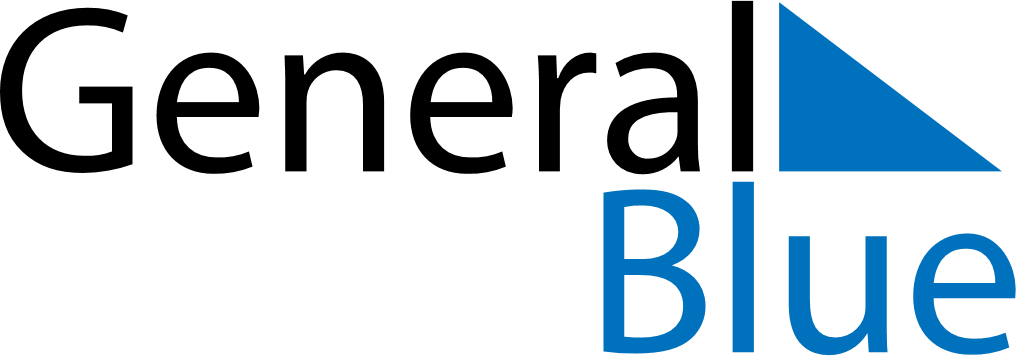 June 2024June 2024June 2024June 2024June 2024June 2024June 2024Amarillo, Texas, United StatesAmarillo, Texas, United StatesAmarillo, Texas, United StatesAmarillo, Texas, United StatesAmarillo, Texas, United StatesAmarillo, Texas, United StatesAmarillo, Texas, United StatesSundayMondayMondayTuesdayWednesdayThursdayFridaySaturday1Sunrise: 6:33 AMSunset: 8:56 PMDaylight: 14 hours and 22 minutes.23345678Sunrise: 6:33 AMSunset: 8:57 PMDaylight: 14 hours and 23 minutes.Sunrise: 6:33 AMSunset: 8:57 PMDaylight: 14 hours and 24 minutes.Sunrise: 6:33 AMSunset: 8:57 PMDaylight: 14 hours and 24 minutes.Sunrise: 6:33 AMSunset: 8:58 PMDaylight: 14 hours and 25 minutes.Sunrise: 6:32 AMSunset: 8:58 PMDaylight: 14 hours and 25 minutes.Sunrise: 6:32 AMSunset: 8:59 PMDaylight: 14 hours and 26 minutes.Sunrise: 6:32 AMSunset: 8:59 PMDaylight: 14 hours and 27 minutes.Sunrise: 6:32 AMSunset: 9:00 PMDaylight: 14 hours and 27 minutes.910101112131415Sunrise: 6:32 AMSunset: 9:00 PMDaylight: 14 hours and 28 minutes.Sunrise: 6:32 AMSunset: 9:01 PMDaylight: 14 hours and 29 minutes.Sunrise: 6:32 AMSunset: 9:01 PMDaylight: 14 hours and 29 minutes.Sunrise: 6:32 AMSunset: 9:01 PMDaylight: 14 hours and 29 minutes.Sunrise: 6:32 AMSunset: 9:02 PMDaylight: 14 hours and 30 minutes.Sunrise: 6:32 AMSunset: 9:02 PMDaylight: 14 hours and 30 minutes.Sunrise: 6:32 AMSunset: 9:03 PMDaylight: 14 hours and 30 minutes.Sunrise: 6:32 AMSunset: 9:03 PMDaylight: 14 hours and 31 minutes.1617171819202122Sunrise: 6:32 AMSunset: 9:03 PMDaylight: 14 hours and 31 minutes.Sunrise: 6:32 AMSunset: 9:04 PMDaylight: 14 hours and 31 minutes.Sunrise: 6:32 AMSunset: 9:04 PMDaylight: 14 hours and 31 minutes.Sunrise: 6:32 AMSunset: 9:04 PMDaylight: 14 hours and 31 minutes.Sunrise: 6:32 AMSunset: 9:04 PMDaylight: 14 hours and 31 minutes.Sunrise: 6:32 AMSunset: 9:04 PMDaylight: 14 hours and 31 minutes.Sunrise: 6:33 AMSunset: 9:05 PMDaylight: 14 hours and 31 minutes.Sunrise: 6:33 AMSunset: 9:05 PMDaylight: 14 hours and 31 minutes.2324242526272829Sunrise: 6:33 AMSunset: 9:05 PMDaylight: 14 hours and 31 minutes.Sunrise: 6:33 AMSunset: 9:05 PMDaylight: 14 hours and 31 minutes.Sunrise: 6:33 AMSunset: 9:05 PMDaylight: 14 hours and 31 minutes.Sunrise: 6:34 AMSunset: 9:05 PMDaylight: 14 hours and 31 minutes.Sunrise: 6:34 AMSunset: 9:05 PMDaylight: 14 hours and 31 minutes.Sunrise: 6:34 AMSunset: 9:05 PMDaylight: 14 hours and 31 minutes.Sunrise: 6:35 AMSunset: 9:05 PMDaylight: 14 hours and 30 minutes.Sunrise: 6:35 AMSunset: 9:05 PMDaylight: 14 hours and 30 minutes.30Sunrise: 6:36 AMSunset: 9:05 PMDaylight: 14 hours and 29 minutes.